第三次沟通2021年8月23日，区发改局苟建国、母强元、李杰同志与区政协委员吴本寿、彭锐同志就区政协二届七次会议第12号提案《关于规范政府投资管理助推高质量发展的建议》进行第三次沟通。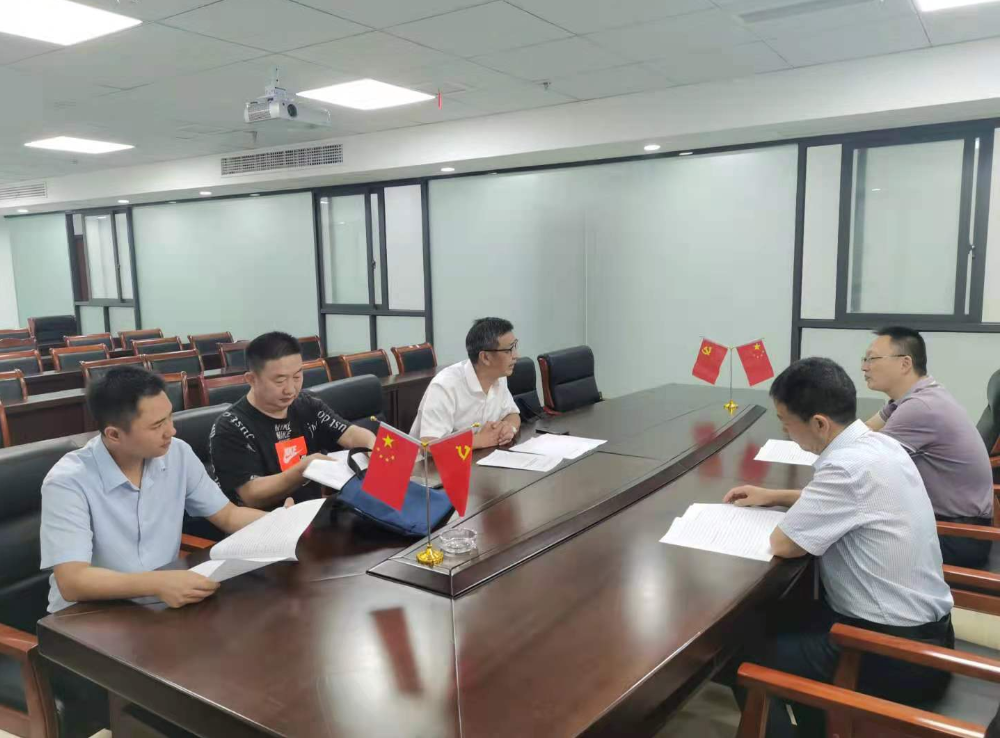 